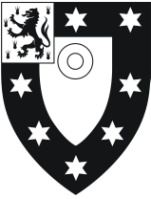 Section A: to be completed by student
How do we use your information? Student data will be stored on a database in accordance with the Data Protection Act and used to administer participation in the project. For research and monitoring purposes only, this data may also be shared with the Higher Education Funding Council for England (HEFCE), Higher Education Statistics Agency or the University and Colleges Admissions Service (UCAS) and our partners including colleges, Higher Education Access Tracker service subscribers, Connexions and the national Data Service to help evaluate the effectiveness of this activity as part of the government policy to widen participation in higher education and to develop future policy. The project and its partners will not use your record in a way that would affect you individually. We will not release data to anyone who is unauthorised.Under the Data Protection Act 1998 you have the right to a copy of the data held about you by us, for a small fee. If you have any concerns about the use of data for these purposes or would like a copy of the data you have supplied directly to us, requests should be made in writing to access@sjc.ox.ac.uk. Please tick here to give your consent for the information you have provided to be used for these purposes.Signature of entrant:							Date:Section C: to be completed by a parent or carerI give permission for my child/dependent to attend this event. I understand that students must make their own travel arrangements to and from Oxford.Print name ....................................................................... Relationship to student ..........................................Emergency contact number .............................................................................................................................Signed .............................................................................................................  Date .........................................

Please return this form to access@sjc.ox.ac.uk. To be received no later than Wednesday 2nd October.First nameSurnameEmail addressMobile numberDate of BirthPostcode CurrentSchool/CollegeCurrent School PostcodeGCSE School/College if differentGCSE School/College postcodePlease give details of any dietary, access, or medical requirements: